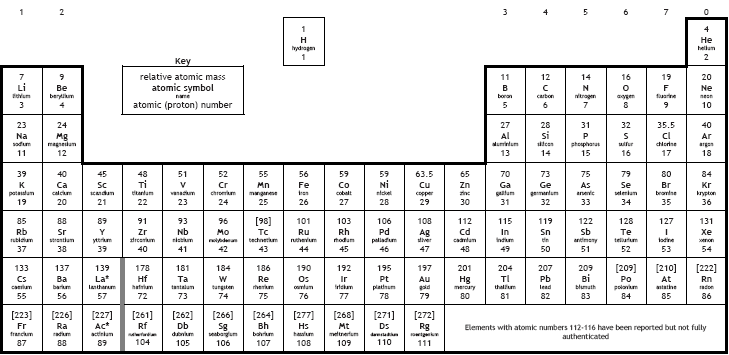 Ionic BondingCovalent BondingMetallic BondingDefinitionForms between which sorts of atoms?Draw a diagram of the bonding: NaClDefinitionForms between which sorts of atoms?Draw a diagram of the bonding: Cl2 MoleculeDefinitionForms between which sorts of atoms?Draw a diagram of the bonding